О работе администрации сельского поселения Каверинский сельсовет                          по формированию здорового образа жизни среди жителей поселения.       Одним их приоритетных направлений в работе администрации сельского поселения Каверинский сельсовет  является формирование здорового образа жизни жителей поселения. План мероприятий предусматривает совместную работу администрации сельского поселения, организаций и учреждений расположенных на территории и самих жителей, направленных на сохранение и укрепление здоровья.        Пропаганда среди молодежи здорового образа жизни и организация досуга несовершеннолетних, молодёжи, одно из приоритетных направлений работы администрации сельского поселения Каверинский сельсовет.   Здоровый образ жизни должен стать модным среди молодежи. Акцент в своей работе администрация поселения  делает на спорт. Благодаря спонсорской помощи генерального директора ООО «Битюг», Незнамова И.П., ИП Агаркова С.И., главы                             ИП КФХ Стрельникова В.Ф., на территории сельского поселения,                                      для желающих вести здоровый образ жизни и заниматься физической культурой и спортом,  были построены: футбольное поле с ограждением, трибунами, благоустроенными раздевалками и  хоккейная коробка с  освещением в темное время суток.  На сегодняшний день, в  поселении,   создана профессиональная футбольная команда «Родник», которая, с 2011 года,  провела ни один  футбольный матч,  как дома,  так в различных командных областных, районных соревнованиях, где многократно занимала  первые места и выигрывала различные кубки.  Каждый футбольный матч, проводимый в поселении,  жители ждут с нетерпением, приходят семьями,   с детьми. Приезжают жители соседних сёл.                Большой радостью, как для детворы, молодёжи, взрослой части населения, стало открытие катка. Создана  любительская хоккейная команда, состоящая из подростков, молодёжи и  взрослых мужчин разного возраста.  Проводятся  хоккейные турниры с командами  соседних сельских  поселений, в которых  наша сборная неоднократно выигрывала кубки. Много  детей, подростков, все желающие проводят  время на льду, что способствует укреплению здоровья и обеспечению интересного  досуга населения.  В выходные  дни и вечерами  молодежь,  вместо очередной бутылки пива,  спешит на каток.   Молодежь начинает понимать, что лучше быть здоровым и сильным, чем больным и слабым. Как для футбольной,  так и хоккейной  команд, на денежные средства спонсоров, была приобретена полностью вся экипировка.                          В планах, рассматривается вопрос о приобретении для хоккейной коробки - мягкого покрытия, для занятием населения волейболом, баскетболом в летнее время.                 Благодаря спонсорской помощи генерального директора ООО «Битюг», Незнамова И.П., на территории МБОУ СОШ с. Талицкий Чамлык в                                   с. Паршиновка, установлена новая  детская площадка с уличными  тренажерами, на которых с удовольствием занимаются как дети так и молодёжь.  В сельских клубах имеются теннисные столы и бильярды.                                        Администрация поселения  будет и в дальнейшем,  в молодежной политике отдавать приоритет спорту и физической культуре, но и, конечно, не забывать о духовном, нравственном, культурном и патриотическом воспитании молодежи.                     Мероприятия по профилактике незаконного употребления наркотиков, здорового образа жизни, в духовном, нравственном, культурном и патриотическом воспитании молодежи, администрация сельского поселения Каверинский сельсовет проводит совместно с филиалом МБОУ СШ с. Талицкий Чамлык в с. Паршиновка,  работниками  ДК в с. Паршиновка,  сельского клуба               с. Ровенка,  настоятелем Никольского храма с. Паршиновка,   иереем Геннадием Голиковым (при храме действует воскресная школа), уполномоченным полиции Селютиной А.М.      Большую работу, направленную на повышение уровня знаний населения о здоровом образе жизни (ЗОЖ), на территории сельского поселения,  проводят работники ФАПа.   Уровень знаний населения в области ЗОЖ, отказа от вредных привычек во многом зависит от пропаганды. В библиотеке поселения имеется доступная  литература,  направленная на просвещение и информирование населения о ЗОЖ. Проводятся лекции, беседы, размещены информационные материалы.  Глава сельского поселенияКаверинский сельсовет                                                          Д.И. Ширяев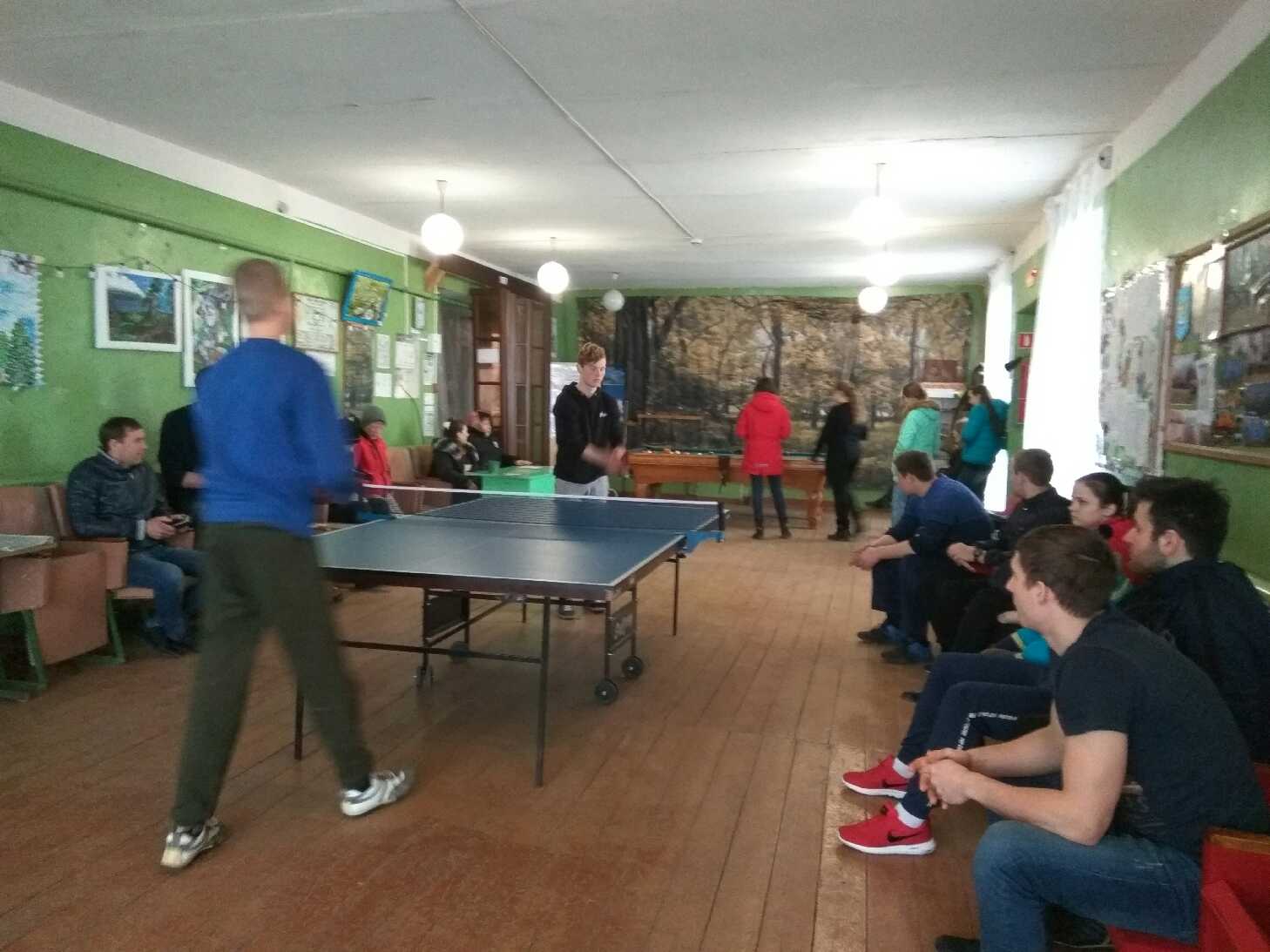 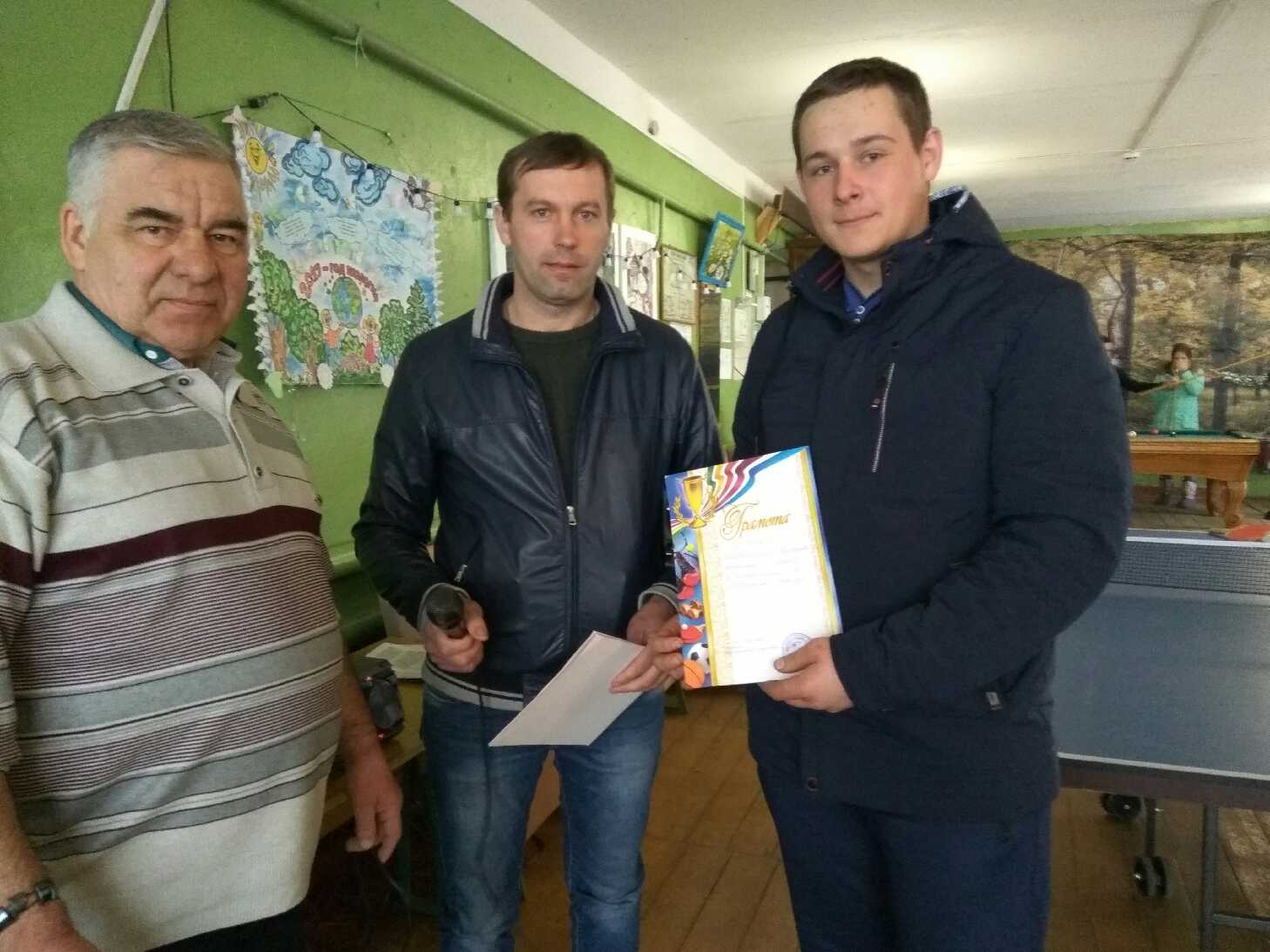 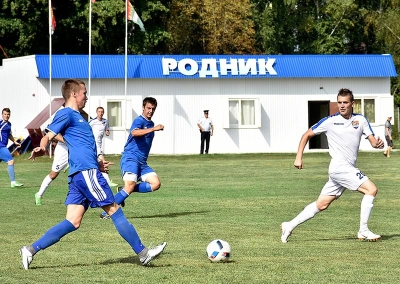 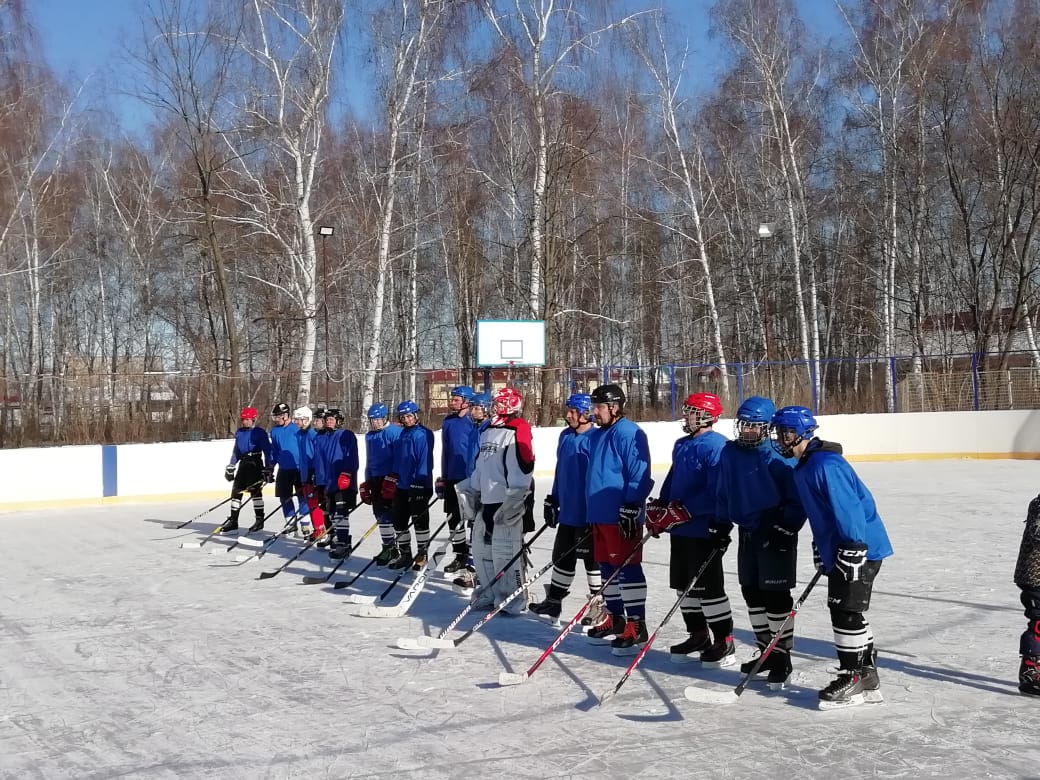 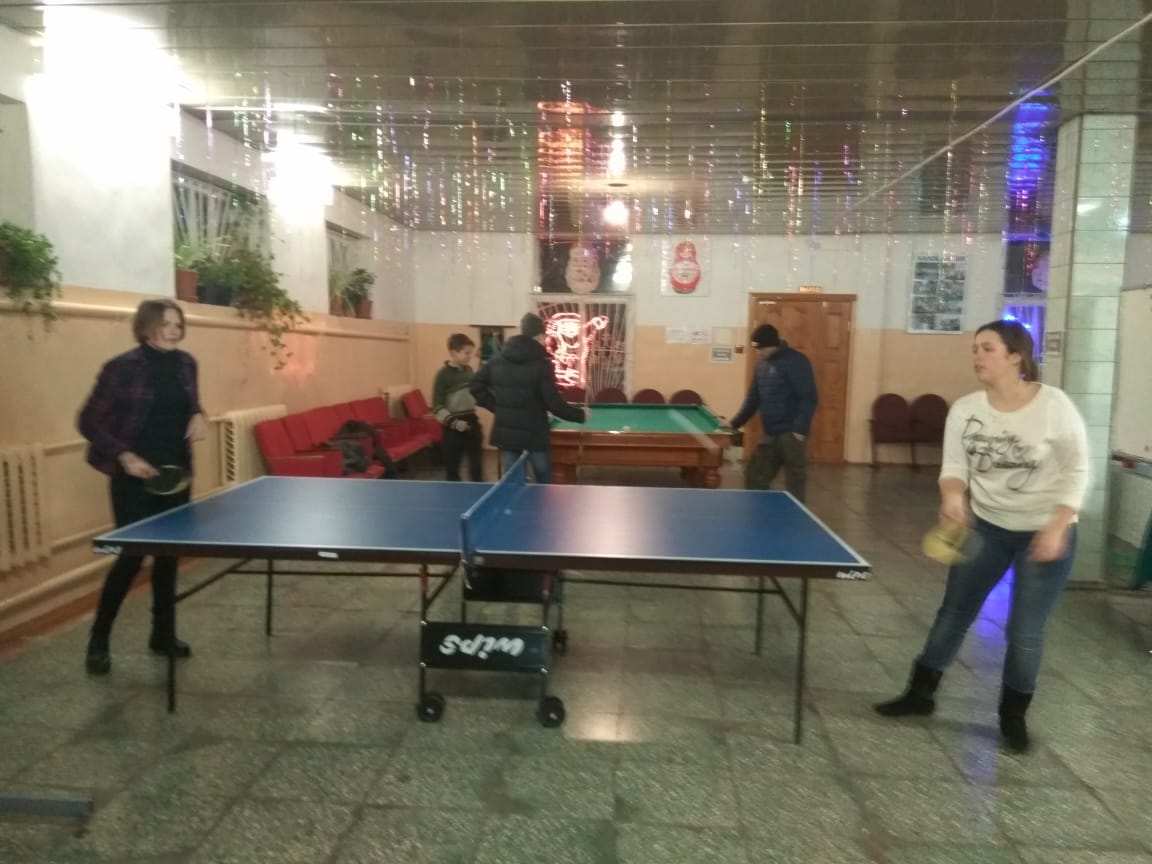 